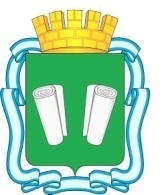 городская Думагородского округа Кинешмашестого созываРЕШЕНИЕ                                            от 27.11.2019 № 86/540О бюджете городского округа Кинешма на 2020 год  и плановый период 2021 и 2022 годов в первом чтении        В соответствии с Бюджетным кодексом Российской Федерации, Федеральным законом от 06.10.2003 года № 131 – ФЗ «Об общих принципах организации местного самоуправления в Российской Федерации», Уставом муниципального образования «Городской округ Кинешма», Решением Кинешемской городской Думы «О бюджетном процессе в городском округе Кинешма» от 21.07.2010 года № 8/63,городская Дума городского округа Кинешма решила:Утвердить в первом чтении бюджет городского округа Кинешма на 2020 год и плановый период 2021 и 2022 годов»:С основными характеристиками:на 2020 год:- прогнозируемый общий объем доходов бюджета городского округа Кинешма в сумме 1 249 772,5 тыс. руб.;- общий объем расходов бюджета городского округа Кинешма в сумме 1 265 015,8 тыс. руб.;- дефицит бюджета городского округа Кинешма в сумме 15 243,3 тыс. руб.;на 2021 год:- прогнозируемый общий объем доходов бюджета городского округа Кинешма в сумме 1 160 388,7 тыс. руб.;- общий объем расходов бюджета городского округа Кинешма в сумме 1 150 388,7 тыс. руб.;- профицит бюджета городского округа Кинешма в сумме 10 000,0 тыс. руб.на 2022 год:- прогнозируемый общий объем доходов бюджета городского округа Кинешма в сумме 1 152 202,2 тыс. руб.;- общий объем расходов бюджета городского округа Кинешма в сумме 1 142 202,2 тыс. руб.;- профицит бюджета городского округа Кинешма в сумме 10 000,0 тыс. руб.1.2. С источниками финансирования дефицита бюджета городского округа Кинешма на 2020 год и плановый период 2021 и 2022 годов согласно приложению к настоящему решению.1.3. С верхним пределом муниципального долга городского округа Кинешма: - на 1 января 2021 года в сумме 246 000,0 тыс. руб., в том числе верхний предел долга по муниципальным гарантиям городского округа Кинешма в сумме 0,0 тыс. руб.;- на 1 января 2022 года в сумме 236 000,0 тыс. руб., в том числе верхний предел долга по муниципальным гарантиям городского округа Кинешма в сумме 0,0 тыс. руб.;- на 1 января 2023 года в сумме 226 000,0 тыс. руб., в том числе верхний предел долга по муниципальным гарантиям городского округа Кинешма в сумме 0,0 тыс. руб.2. Опубликовать настоящее решение в «Вестнике органов местного самоуправления городского округа Кинешма».3. Настоящее решение вступает в силу после его официального опубликования. 4. Контроль за исполнением настоящего решения возложить на постоянную комиссию по бюджету, экономике, финансовой и налоговой политике городской Думы городского округа Кинешма (Ю.А. Смирнов).Глава городского округа Кинешма__________________А.В. Пахолков             Председатель городской Думы городского округа Кинешма_____________М.А. БатинПриложение 
к  решению городской Думы 
городского округа Кинешма"О бюджете городского округа Кинешма на 2020 год  и плановый период 2021 и 2022 годов в первом чтении" 
от  27.11.2019  №86/540   Приложение 
к  решению городской Думы 
городского округа Кинешма"О бюджете городского округа Кинешма на 2020 год  и плановый период 2021 и 2022 годов в первом чтении" 
от  27.11.2019  №86/540   Приложение 
к  решению городской Думы 
городского округа Кинешма"О бюджете городского округа Кинешма на 2020 год  и плановый период 2021 и 2022 годов в первом чтении" 
от  27.11.2019  №86/540   Приложение 
к  решению городской Думы 
городского округа Кинешма"О бюджете городского округа Кинешма на 2020 год  и плановый период 2021 и 2022 годов в первом чтении" 
от  27.11.2019  №86/540   Приложение 
к  решению городской Думы 
городского округа Кинешма"О бюджете городского округа Кинешма на 2020 год  и плановый период 2021 и 2022 годов в первом чтении" 
от  27.11.2019  №86/540   Источники финансирования дефицита   бюджета городского округа Кинешма на 2020 год
 и плановый период 2021 и 2022 годовИсточники финансирования дефицита   бюджета городского округа Кинешма на 2020 год
 и плановый период 2021 и 2022 годовИсточники финансирования дефицита   бюджета городского округа Кинешма на 2020 год
 и плановый период 2021 и 2022 годовИсточники финансирования дефицита   бюджета городского округа Кинешма на 2020 год
 и плановый период 2021 и 2022 годовИсточники финансирования дефицита   бюджета городского округа Кинешма на 2020 год
 и плановый период 2021 и 2022 годов(тыс. руб.)(тыс. руб.)(тыс. руб.)(тыс. руб.)(тыс. руб.)Код 
классификацииНаименованиеСумма Сумма Сумма Код 
классификацииНаименованиеСумма Сумма Сумма Код 
классификацииНаименованиена 2020 годна 2021 годна 2022 год954 01 05 00 00 00 0000 000Изменение остатков средств на счетах по учету средств бюджета15 243,300,000,00954 01 05 00 00 00 0000 500Увеличение остатков средств бюджетов-1 547 772,50-1 396 388,70-1 378 202,20954 01 05 02 00 00 0000 500Увеличение прочих остатков средств бюджетов-1 555 772,50-1 396 388,70-1 378 202,20954 01 05 02 01 00 0000 510Увеличение прочих остатков денежных средств бюджетов-1 555 772,50-1 396 388,70-1 378 202,20954 01 05 02 01 04 0000  510Увеличение прочих остатков денежных средств бюджетов городских округов-1 555 772,50-1 396 388,70-1 378 202,20954 01 05 00 00 00 0000 600Уменьшение остатков средств бюджетов1 563 015,801 396 388,701 378 202,20954 01 05 02 00 00 0000 600Уменьшение прочих остатков средств бюджетов1 571 015,801 396 388,701 378 202,20954 01 05 02 01 00 0000 610Уменьшение прочих остатков денежных средств бюджетов1 571 015,801 396 388,701 378 202,20954 01 05 02 01 04 0000 610Уменьшение прочих остатков денежных средств бюджетов городских округов1 571 015,801 396 388,701 378 202,20961 01 02 00 00 00 0000 000Кредиты кредитных организаций в валюте Российской Федерации0,00-10 000,00-10 000,00961 01 02 00 00 00 0000 700Получение кредитов от кредитных организаций в валюте Российской Федерации246 000,00236 000,00226 000,00961 01 02 00 00 04 0000 710Получение  кредитов от кредитных организаций бюджетами городских округов в валюте Российской Федерации246 000,00236 000,00226 000,00961 01 02 00 00 00 0000 810Погашение кредитов, полученных в валюте Российской Федерации от кредитных организаций-246 000,00-246 000,00-236 000,00961 01 02 00 00 04 0000 810Погашение бюджетами городских округов кредитов от кредитных организаций в валюте Российской Федерации-246 000,00-246 000,00-236 000,00961 01 03 00 00 00 0000 000Бюджетные кредиты от других бюджетов бюджетной системы Российской Федерации0,000,000,00961 01 03 01 00 00 0000 700Получение бюджетных кредитов от других бюджетов бюджетной системы Российской Федерации в валюте Российской Федерации60 000,000,000,00961 01 03 01 00 04 0000 710Получение кредитов от других бюджетов бюджетной системы Российской Федерации бюджетами городских округов в валюте Российской Федерации: бюджетные кредиты на пополнение остатков средств на счете бюджета городского округа Кинешма60 000,000,000,00бюджетные кредиты на пополнение остатков средств на счете бюджета городского округа Кинешма60 000,000,000,00961 01 03 01 00 00 0000 800Погашение бюджетных кредитов, полученных от других бюджетов бюджетной системы Российской Федерации в валюте Российской Федерации-60 000,000,000,00961 01 03 01 00 04 0000 810Погашение бюджетами городских округов кредитов от других бюджетов бюджетной системы Российской Федерации в валюте Российской Федерации: бюджетные кредиты на пополнение остатков средств на счете бюджета городского округа Кинешма-60 000,000,000,00бюджетные кредиты на пополнение остатков средств на счете бюджета городского округа Кинешма-60 000,000,000,00000 01 00 00 00 00 0000 000Итого источников финансирования дефицита бюджета-15 243,3010 000,0010 000,00